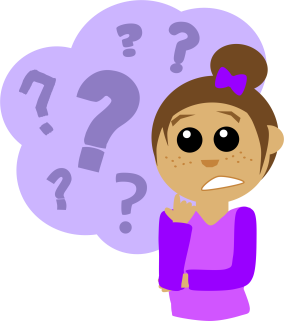 When you talk to someone from another country what is the most difficult thing?Which accent is the most difficult for you to understand? Why?Are you nervous when you have to talk English to a native speaker? Why?Are you nervous when you have to talk in English with a non-native speaker? Why?What do you usually do if someone can’t understand what you are saying?